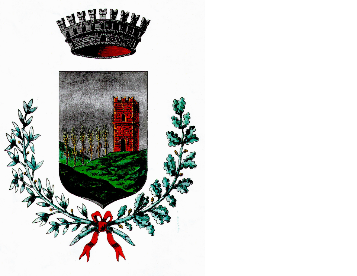           COMUNE DI CAMPOFELICE DI ROCCELLA(Prov. Palermo)Scheda di registrazione censimento sistema di monitoraggio rischi da COVID- 19;Registrazione scheda censimentoSistema di monitoraggio dei rischi da COVID-19Cognome ___________________________________________________________Nome ______________________________________________________________Data di nascita _______/_______/_______Comune di nascita _____________________________________________________Sesso    m          f Indirizzo di residenza ___________________________________________________Città di residenza ______________________________________________________Telefono ______________________________Comune di Provenienza  o comuni frequentati negli ultimi 15 gg. __________________________________________________________________Mezzo di trasporto utilizzato ed eventuale compagnia di viaggio __________________________________________________________________Data di arrivo _______/_______/_________Stato di salute ______________________________________________________Indirizzo di isolamento ________________________________________________Campofelice di Roccella , lì _______________
                                                                            Firma del dichiarante                                                                             ______________________I dati personali raccolti nell’ambito delle attività di sorveglianza vengono trattati dall’autorità Sanitaria Locale per motivi di interesse pubblico nel settore della sanità pubblica ai sensi dell’art. 9 par. 2 del regolamento UE 2016/679, nel rispetto delle disposizioni vigenti in materia di protezione dei dati personali, ivi incluse quelle relative al segreto professionale e in relazione al contesto emergenziale in atto.